３．　事業費報告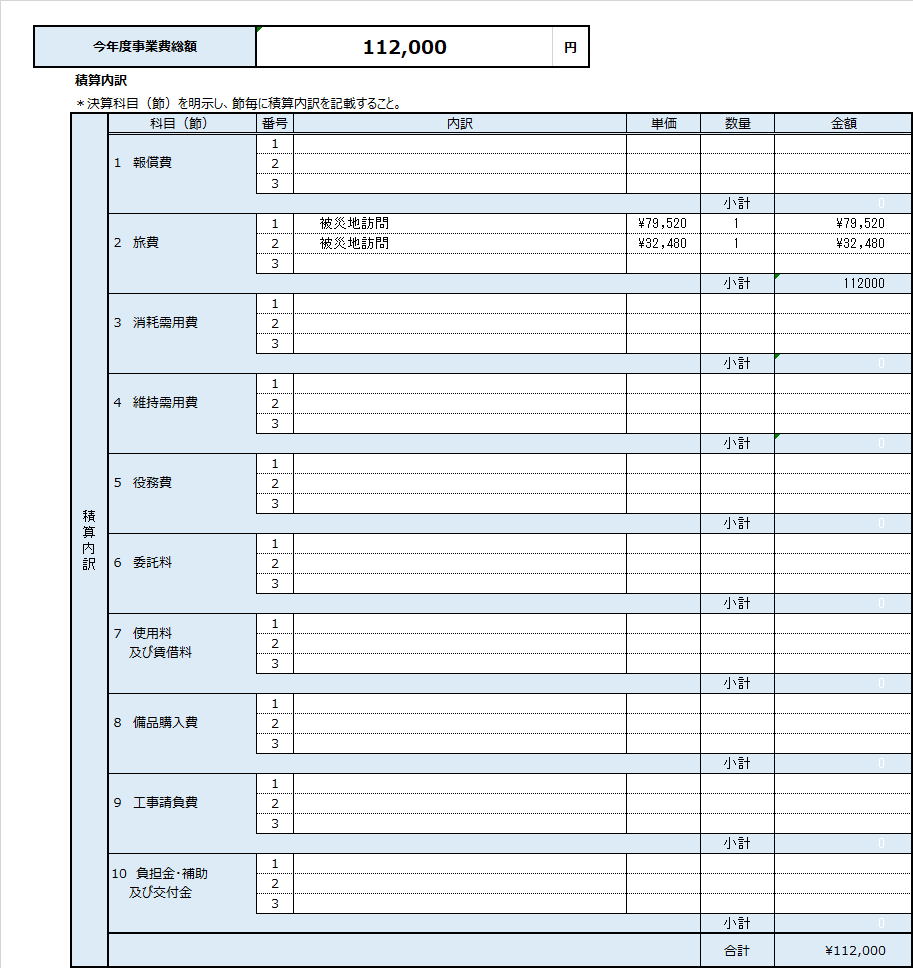 学校経営推進費　評価報告書（２年め）学校経営推進費　評価報告書（２年め）学校経営推進費　評価報告書（２年め）学校経営推進費　評価報告書（２年め）学校経営推進費　評価報告書（２年め）１．事業計画の概要１．事業計画の概要学校名大阪府立堺工科高等学校　定時制の課程大阪府立堺工科高等学校　定時制の課程大阪府立堺工科高等学校　定時制の課程大阪府立堺工科高等学校　定時制の課程取り組む課題生徒の自立を支える教育の充実生徒の自立を支える教育の充実生徒の自立を支える教育の充実生徒の自立を支える教育の充実評価指標１	生徒の自己有用感、挨拶、マナー、コミュニケーション能力、職業観等の向上（学校教育自己診断）２	環境問題やボランティア活動に対する意識の向上３	中途退学率の減少, 不登校生徒の減少、進級卒業率の向上    １	生徒の自己有用感、挨拶、マナー、コミュニケーション能力、職業観等の向上（学校教育自己診断）２	環境問題やボランティア活動に対する意識の向上３	中途退学率の減少, 不登校生徒の減少、進級卒業率の向上    １	生徒の自己有用感、挨拶、マナー、コミュニケーション能力、職業観等の向上（学校教育自己診断）２	環境問題やボランティア活動に対する意識の向上３	中途退学率の減少, 不登校生徒の減少、進級卒業率の向上    １	生徒の自己有用感、挨拶、マナー、コミュニケーション能力、職業観等の向上（学校教育自己診断）２	環境問題やボランティア活動に対する意識の向上３	中途退学率の減少, 不登校生徒の減少、進級卒業率の向上    　計画名「学校油田」プロジェクト～プラスチックゴミで発電を～SDGsの観点から「学校油田」プロジェクト～プラスチックゴミで発電を～SDGsの観点から「学校油田」プロジェクト～プラスチックゴミで発電を～SDGsの観点から「学校油田」プロジェクト～プラスチックゴミで発電を～SDGsの観点から２．事業目標及び本年度の取組み２．事業目標及び本年度の取組み学校経営計画の中期的目標２　生徒理解の促進と自己有用感を高める取組みの強化（２）特別活動、生徒会活動、部活動等を通じて、生徒の自己有用感を醸成する。ア　生徒会行事、生徒の自主活動、ボランティア活動や地域連携事業の継続と発展をめざす。【地域連携事業】エコ・プロジェクトや地域・企業等と連携した「ゆめ・チャレ（小学生の職業体験）」等の就労体験活動のさらなる発展充実※　様々な事業に応募し、その活動を通して生徒の自己有用感を醸成する。２　生徒理解の促進と自己有用感を高める取組みの強化（２）特別活動、生徒会活動、部活動等を通じて、生徒の自己有用感を醸成する。ア　生徒会行事、生徒の自主活動、ボランティア活動や地域連携事業の継続と発展をめざす。【地域連携事業】エコ・プロジェクトや地域・企業等と連携した「ゆめ・チャレ（小学生の職業体験）」等の就労体験活動のさらなる発展充実※　様々な事業に応募し、その活動を通して生徒の自己有用感を醸成する。２　生徒理解の促進と自己有用感を高める取組みの強化（２）特別活動、生徒会活動、部活動等を通じて、生徒の自己有用感を醸成する。ア　生徒会行事、生徒の自主活動、ボランティア活動や地域連携事業の継続と発展をめざす。【地域連携事業】エコ・プロジェクトや地域・企業等と連携した「ゆめ・チャレ（小学生の職業体験）」等の就労体験活動のさらなる発展充実※　様々な事業に応募し、その活動を通して生徒の自己有用感を醸成する。２　生徒理解の促進と自己有用感を高める取組みの強化（２）特別活動、生徒会活動、部活動等を通じて、生徒の自己有用感を醸成する。ア　生徒会行事、生徒の自主活動、ボランティア活動や地域連携事業の継続と発展をめざす。【地域連携事業】エコ・プロジェクトや地域・企業等と連携した「ゆめ・チャレ（小学生の職業体験）」等の就労体験活動のさらなる発展充実※　様々な事業に応募し、その活動を通して生徒の自己有用感を醸成する。事業目標本校生徒に自信を持たせ、コミュニケーション能力を身につけさせる。また、基本的な生活習慣を身につけさせ、進級・卒業率を上げることや、中途退学率を減らす必要がある。工科高校ならではの「ものづくり」を通じて地域に誇りを持ち、自分にも誇りを持つ。環境活動を通して学校外で様々な体験をし、基本的生活習慣を身につけ、コミュニケーション能力等をつける。地球温暖化などの環境問題と、自然災害との相互関係について、「学校油田」プロジェクトに取り組むことにより学び、「復興支援プロジェクト」（学校経営推進費事業）で得た防災知識と結びつけ、自助・共助の精神を養う。　ボランティア活動に積極的に参加し、他者から感謝されることにより自己有用感を高める。地球温暖化防止などの環境問題に取り組み、「プラスチックゴミ」で電気を作り、SDGsの観点から地域や被災地に向けて発信し、環境・防災の拠点校となる。本校生徒に自信を持たせ、コミュニケーション能力を身につけさせる。また、基本的な生活習慣を身につけさせ、進級・卒業率を上げることや、中途退学率を減らす必要がある。工科高校ならではの「ものづくり」を通じて地域に誇りを持ち、自分にも誇りを持つ。環境活動を通して学校外で様々な体験をし、基本的生活習慣を身につけ、コミュニケーション能力等をつける。地球温暖化などの環境問題と、自然災害との相互関係について、「学校油田」プロジェクトに取り組むことにより学び、「復興支援プロジェクト」（学校経営推進費事業）で得た防災知識と結びつけ、自助・共助の精神を養う。　ボランティア活動に積極的に参加し、他者から感謝されることにより自己有用感を高める。地球温暖化防止などの環境問題に取り組み、「プラスチックゴミ」で電気を作り、SDGsの観点から地域や被災地に向けて発信し、環境・防災の拠点校となる。本校生徒に自信を持たせ、コミュニケーション能力を身につけさせる。また、基本的な生活習慣を身につけさせ、進級・卒業率を上げることや、中途退学率を減らす必要がある。工科高校ならではの「ものづくり」を通じて地域に誇りを持ち、自分にも誇りを持つ。環境活動を通して学校外で様々な体験をし、基本的生活習慣を身につけ、コミュニケーション能力等をつける。地球温暖化などの環境問題と、自然災害との相互関係について、「学校油田」プロジェクトに取り組むことにより学び、「復興支援プロジェクト」（学校経営推進費事業）で得た防災知識と結びつけ、自助・共助の精神を養う。　ボランティア活動に積極的に参加し、他者から感謝されることにより自己有用感を高める。地球温暖化防止などの環境問題に取り組み、「プラスチックゴミ」で電気を作り、SDGsの観点から地域や被災地に向けて発信し、環境・防災の拠点校となる。本校生徒に自信を持たせ、コミュニケーション能力を身につけさせる。また、基本的な生活習慣を身につけさせ、進級・卒業率を上げることや、中途退学率を減らす必要がある。工科高校ならではの「ものづくり」を通じて地域に誇りを持ち、自分にも誇りを持つ。環境活動を通して学校外で様々な体験をし、基本的生活習慣を身につけ、コミュニケーション能力等をつける。地球温暖化などの環境問題と、自然災害との相互関係について、「学校油田」プロジェクトに取り組むことにより学び、「復興支援プロジェクト」（学校経営推進費事業）で得た防災知識と結びつけ、自助・共助の精神を養う。　ボランティア活動に積極的に参加し、他者から感謝されることにより自己有用感を高める。地球温暖化防止などの環境問題に取り組み、「プラスチックゴミ」で電気を作り、SDGsの観点から地域や被災地に向けて発信し、環境・防災の拠点校となる。整備した設備・物品・プラスチックゴミ油化装置一式（改良費含む）・プラスチック粉砕機・プラスチックゴミ油化装置一式（改良費含む）・プラスチック粉砕機・プラスチックゴミ油化装置一式（改良費含む）・プラスチック粉砕機・プラスチックゴミ油化装置一式（改良費含む）・プラスチック粉砕機取組みの主担・実施者プロジェクトリーダー：進路指導主事・学校設定教科｢堺学」主担学校油田プロジェクト企画・運営：「エコ・プロジェクト」及び｢堺学」担当教員地域（町会・小中学校等）との連携推進：進路指導部生徒に対する諸活動：生徒会活動部プラスチックゴミ油化装置・廃油再生燃料化装置・バイオディーゼル発電機の製作・改良：機械系・電気系職員プロジェクトリーダー：進路指導主事・学校設定教科｢堺学」主担学校油田プロジェクト企画・運営：「エコ・プロジェクト」及び｢堺学」担当教員地域（町会・小中学校等）との連携推進：進路指導部生徒に対する諸活動：生徒会活動部プラスチックゴミ油化装置・廃油再生燃料化装置・バイオディーゼル発電機の製作・改良：機械系・電気系職員プロジェクトリーダー：進路指導主事・学校設定教科｢堺学」主担学校油田プロジェクト企画・運営：「エコ・プロジェクト」及び｢堺学」担当教員地域（町会・小中学校等）との連携推進：進路指導部生徒に対する諸活動：生徒会活動部プラスチックゴミ油化装置・廃油再生燃料化装置・バイオディーゼル発電機の製作・改良：機械系・電気系職員プロジェクトリーダー：進路指導主事・学校設定教科｢堺学」主担学校油田プロジェクト企画・運営：「エコ・プロジェクト」及び｢堺学」担当教員地域（町会・小中学校等）との連携推進：進路指導部生徒に対する諸活動：生徒会活動部プラスチックゴミ油化装置・廃油再生燃料化装置・バイオディーゼル発電機の製作・改良：機械系・電気系職員本年度の取組内容「プラスチックゴミ油化装置」の改良を行った。また、次世代に環境問題について考えてもらうために、子ども用「電動マリオカート」も製作した。「バイオディーゼル発電機」の改良にも本格的に取り組み、これまでの活動に加えて、生徒が製作した「プラスチックゴミ油化装置」及び「バイオディーゼル発電機」・「電動マリオカート」を地域や全国の被災地（被災地訪問も実施）などで活用することができるような体制作りを行った。プロジェクト参加生徒の増加により迅速な「学校油田」化が進み、生徒の自己有用感も高まり、中途退学率の減少、不登校生徒の減少、進級卒業率の向上につながった。「プラスチックゴミ油化装置」の改良を行った。また、次世代に環境問題について考えてもらうために、子ども用「電動マリオカート」も製作した。「バイオディーゼル発電機」の改良にも本格的に取り組み、これまでの活動に加えて、生徒が製作した「プラスチックゴミ油化装置」及び「バイオディーゼル発電機」・「電動マリオカート」を地域や全国の被災地（被災地訪問も実施）などで活用することができるような体制作りを行った。プロジェクト参加生徒の増加により迅速な「学校油田」化が進み、生徒の自己有用感も高まり、中途退学率の減少、不登校生徒の減少、進級卒業率の向上につながった。「プラスチックゴミ油化装置」の改良を行った。また、次世代に環境問題について考えてもらうために、子ども用「電動マリオカート」も製作した。「バイオディーゼル発電機」の改良にも本格的に取り組み、これまでの活動に加えて、生徒が製作した「プラスチックゴミ油化装置」及び「バイオディーゼル発電機」・「電動マリオカート」を地域や全国の被災地（被災地訪問も実施）などで活用することができるような体制作りを行った。プロジェクト参加生徒の増加により迅速な「学校油田」化が進み、生徒の自己有用感も高まり、中途退学率の減少、不登校生徒の減少、進級卒業率の向上につながった。「プラスチックゴミ油化装置」の改良を行った。また、次世代に環境問題について考えてもらうために、子ども用「電動マリオカート」も製作した。「バイオディーゼル発電機」の改良にも本格的に取り組み、これまでの活動に加えて、生徒が製作した「プラスチックゴミ油化装置」及び「バイオディーゼル発電機」・「電動マリオカート」を地域や全国の被災地（被災地訪問も実施）などで活用することができるような体制作りを行った。プロジェクト参加生徒の増加により迅速な「学校油田」化が進み、生徒の自己有用感も高まり、中途退学率の減少、不登校生徒の減少、進級卒業率の向上につながった。成果の検証方法と評価指標１	「学校へ行くのが楽しい」「この学校には他の学校にない特色がある」「地場産業について学び、体験する機会が多い」（学校教育診断）65％以上２	退学率10％台の維持、１年生の進級率（65％以上）、学校全体の進級卒業率（75％以上）３	学校油田プロジェクトへの参加生徒50％４ １年次エコプログラムの改良と２年次プログラムの作成・実施１	「学校へ行くのが楽しい」「この学校には他の学校にない特色がある」「地場産業について学び、体験する機会が多い」（学校教育診断）65％以上２	退学率10％台の維持、１年生の進級率（65％以上）、学校全体の進級卒業率（75％以上）３	学校油田プロジェクトへの参加生徒50％４ １年次エコプログラムの改良と２年次プログラムの作成・実施１	「学校へ行くのが楽しい」「この学校には他の学校にない特色がある」「地場産業について学び、体験する機会が多い」（学校教育診断）65％以上２	退学率10％台の維持、１年生の進級率（65％以上）、学校全体の進級卒業率（75％以上）３	学校油田プロジェクトへの参加生徒50％４ １年次エコプログラムの改良と２年次プログラムの作成・実施１	「学校へ行くのが楽しい」「この学校には他の学校にない特色がある」「地場産業について学び、体験する機会が多い」（学校教育診断）65％以上２	退学率10％台の維持、１年生の進級率（65％以上）、学校全体の進級卒業率（75％以上）３	学校油田プロジェクトへの参加生徒50％４ １年次エコプログラムの改良と２年次プログラムの作成・実施自己評価１	学校教育自己診断の各項目の肯定率は、「学校へ行くのが楽しい」68％、「この学校には他の学校にない特色がある」75％、「地場産業について学び、体験する機会が多い」67％と、65％以上を達成した。	（○）２	退学率10％台の維持、１年生の進級率（65％以上）、学校全体の進級卒業率（75％以上）を目標としたが、退学率5.1％、１年生の進級率81.8％、学校全体の進級卒業率は88.6％と大幅に上回った。	（◎）３ 全プロジェクトへの参加生徒50％を達成した。	（◎）４ プログラムを改良し、実施することができた。	（◎）１	学校教育自己診断の各項目の肯定率は、「学校へ行くのが楽しい」68％、「この学校には他の学校にない特色がある」75％、「地場産業について学び、体験する機会が多い」67％と、65％以上を達成した。	（○）２	退学率10％台の維持、１年生の進級率（65％以上）、学校全体の進級卒業率（75％以上）を目標としたが、退学率5.1％、１年生の進級率81.8％、学校全体の進級卒業率は88.6％と大幅に上回った。	（◎）３ 全プロジェクトへの参加生徒50％を達成した。	（◎）４ プログラムを改良し、実施することができた。	（◎）１	学校教育自己診断の各項目の肯定率は、「学校へ行くのが楽しい」68％、「この学校には他の学校にない特色がある」75％、「地場産業について学び、体験する機会が多い」67％と、65％以上を達成した。	（○）２	退学率10％台の維持、１年生の進級率（65％以上）、学校全体の進級卒業率（75％以上）を目標としたが、退学率5.1％、１年生の進級率81.8％、学校全体の進級卒業率は88.6％と大幅に上回った。	（◎）３ 全プロジェクトへの参加生徒50％を達成した。	（◎）４ プログラムを改良し、実施することができた。	（◎）１	学校教育自己診断の各項目の肯定率は、「学校へ行くのが楽しい」68％、「この学校には他の学校にない特色がある」75％、「地場産業について学び、体験する機会が多い」67％と、65％以上を達成した。	（○）２	退学率10％台の維持、１年生の進級率（65％以上）、学校全体の進級卒業率（75％以上）を目標としたが、退学率5.1％、１年生の進級率81.8％、学校全体の進級卒業率は88.6％と大幅に上回った。	（◎）３ 全プロジェクトへの参加生徒50％を達成した。	（◎）４ プログラムを改良し、実施することができた。	（◎）次年度に向けて地域住民の方々と、近隣の河川及び海の「クリーンアップ」活動を行い、海洋プラスチックゴミを回収する。また、被災地においても各学校と協力し、プラスチックゴミを回収する。回収したプラスチックゴミは「プラスチックゴミ油化装置」及び「バイオディーゼル発電機」による発電の資源にする。また、学校に「プラスチックゴミ」ステーションを設置して、地域の「プラスチックゴミ」を回収し、発電機の燃料にする。また、作った電気を活用する「充電ステーション」も設け、地域イベントや有事の際の「スマートフォン」の充電サービス等を行う。プロジェクト参加生徒の増加により「プラスチックゴミ」の収集量を増やし、発電の成果をあげることにより、生徒の自己有用感の向上や、中途退学率の減少、不登校生徒の減少、進級卒業率の向上につなげることをめざす。地域住民の方々と、近隣の河川及び海の「クリーンアップ」活動を行い、海洋プラスチックゴミを回収する。また、被災地においても各学校と協力し、プラスチックゴミを回収する。回収したプラスチックゴミは「プラスチックゴミ油化装置」及び「バイオディーゼル発電機」による発電の資源にする。また、学校に「プラスチックゴミ」ステーションを設置して、地域の「プラスチックゴミ」を回収し、発電機の燃料にする。また、作った電気を活用する「充電ステーション」も設け、地域イベントや有事の際の「スマートフォン」の充電サービス等を行う。プロジェクト参加生徒の増加により「プラスチックゴミ」の収集量を増やし、発電の成果をあげることにより、生徒の自己有用感の向上や、中途退学率の減少、不登校生徒の減少、進級卒業率の向上につなげることをめざす。地域住民の方々と、近隣の河川及び海の「クリーンアップ」活動を行い、海洋プラスチックゴミを回収する。また、被災地においても各学校と協力し、プラスチックゴミを回収する。回収したプラスチックゴミは「プラスチックゴミ油化装置」及び「バイオディーゼル発電機」による発電の資源にする。また、学校に「プラスチックゴミ」ステーションを設置して、地域の「プラスチックゴミ」を回収し、発電機の燃料にする。また、作った電気を活用する「充電ステーション」も設け、地域イベントや有事の際の「スマートフォン」の充電サービス等を行う。プロジェクト参加生徒の増加により「プラスチックゴミ」の収集量を増やし、発電の成果をあげることにより、生徒の自己有用感の向上や、中途退学率の減少、不登校生徒の減少、進級卒業率の向上につなげることをめざす。地域住民の方々と、近隣の河川及び海の「クリーンアップ」活動を行い、海洋プラスチックゴミを回収する。また、被災地においても各学校と協力し、プラスチックゴミを回収する。回収したプラスチックゴミは「プラスチックゴミ油化装置」及び「バイオディーゼル発電機」による発電の資源にする。また、学校に「プラスチックゴミ」ステーションを設置して、地域の「プラスチックゴミ」を回収し、発電機の燃料にする。また、作った電気を活用する「充電ステーション」も設け、地域イベントや有事の際の「スマートフォン」の充電サービス等を行う。プロジェクト参加生徒の増加により「プラスチックゴミ」の収集量を増やし、発電の成果をあげることにより、生徒の自己有用感の向上や、中途退学率の減少、不登校生徒の減少、進級卒業率の向上につなげることをめざす。